Мы живём в России!Квест для воспитанников детского оздоровительного лагеряПеред началом игры – общий сбор в зрительном зале. Ведущий: Здравствуйте, ребята! Мы поздравляем вас с Днём России! Желаем вам, конечно, хорошо отдохнуть летом, набраться сил для отличной учебы. День России – один из самых молодых и, наверное, один из самых главных государственных праздников страны. Он начал отмечаться с 1994 года. 12 июня 1990 года I съезд народных депутатов РСФСР принял декларацию о суверенитете Российской Советской Федеративной Социалистической Республики. В 1994 году первый Президент России Борис Ельцин своим указом придает 12 июня государственное значение — День принятия декларации о государственном суверенитете России. В декабре 2000 года этот праздник был переименован, теперь он называется День России. Этот день стал днём рождения нового, независимого государства, днём рождения нашей Родины. Ну и как на всяком дне рождения сегодня нет места грусти и печали. Ведь с древнейших времён на Руси ни один праздник не обходился без весёлых игр и конкурсов! Сегодняшняя игра будет посвящена государственным символам России, её истории и культуре. Послушайте правила игры: Наша игра-путешествие будет проходить по станциям: Станция «Я люблю свою страну»Станция «Визитная карточка»Станция «Самое-самое»Станция «Великие сыны России»Станция «Государственные символы России»Ведущий: На каждой станции вам будут заданы вопросы или даны задания. За правильный ответ и хорошую работу команда получает баллы в маршрутный лист. Итак, начинаем наше путешествие. Командиры команд, получите маршрутные листы. Выдаются маршрутные листы.Станция «Я люблю свою страну» отряд делится на 3 группы. Мы живём в России. У нас замечательная страна. Предлагаю вам рассказать, какая она. Для этого на листочке к каждой букве слова «Россия» подберите слово, которое отвечает на вопрос  «Какая?»Составьте рассказ о нашей Родине, используя слова, которые подобрали.Станция «Визитная карточка» - отряд делится на 3 группы.Показ презентации «Символы России»: березка, матрёшка, Кремль и т.д.Сделайте набросок своей визитной карточки для своей страны. Вам нужно представить нашу Родину гостям страны. Выберите такое изображение, чтобы иностранцы сразу поняли, что это Россия. Сделайте вашу визитку уникальной.Визитку вы доработаете в отрядах. Представление визитки пройдёт на линейке на следующий день.Станция «Самое-самое»На этой станции вы вспомните самые известные географические сведения о  нашей стране.Разгадайте филворд. Среди букв найдите загаданные слова.Установите свой рекорд. Назовите как можно больше российских городов. Участвует весь отряд.https://learningapps.org/5290287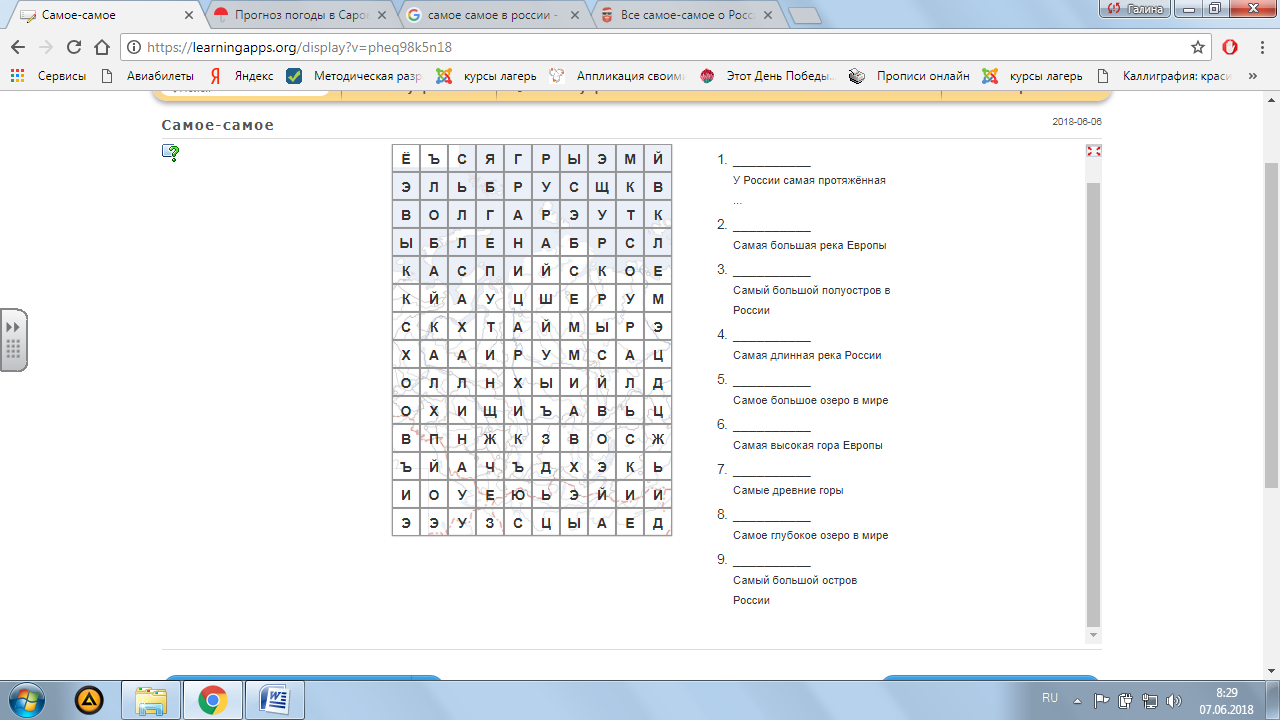 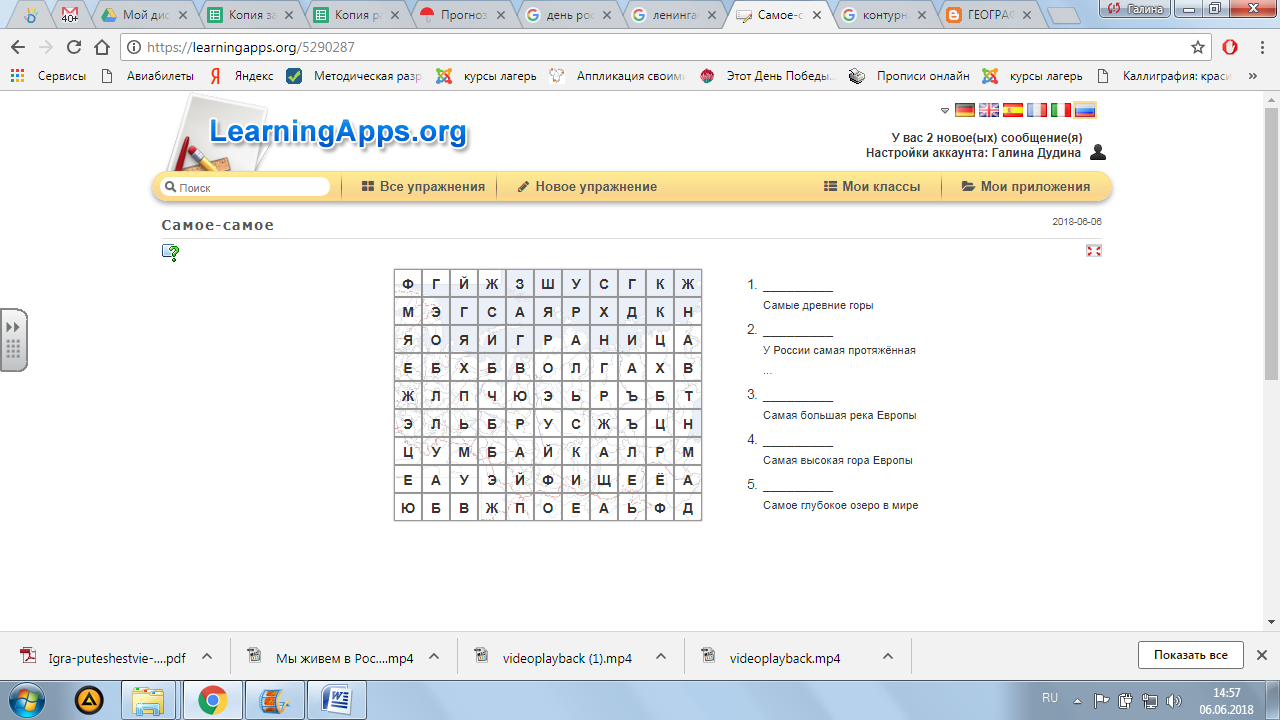 Станция «Великие сыны России».Каждая страна гордится своей историей и своими героями: политиками и военными, артистами и художниками, учеными и писателями. У нашей страны очень большая и славная история, и ей есть, кем гордиться. Давайте с вами вспомним имена некоторых героев нашего отечества. Слайд 1. Предлагаю вам викторину «Великие сыны России» (Строки на последующих слайдах открываются по щелчку. Ребята, угадавшие героя, поднимают руки; если ответ не дан, продолжаем открывать строки и отгадывать; если ответ верен, просим ребят рассказать о герое – кто что знает, а затем открываем оставшийся текст.)Слайд 2. Кто автор этих крылатых фраз?	Надо бить уменьем, а не числом	 Сам погибай, а товарища выручай	Вся земля не стоит даже одной капли бесполезно пролитой крови	С юных лет приучайся прощать проступки ближнего, но никогда не прощай своих собственныхОтвет: Александр Васильевич СуворовСлайд 3. Кому принадлежат эти нововведения?	Он стал царем в 10-летнем возрасте	Первым из царей самолично постигал науки и ремесла	Построил российский флот и выиграл Северную войну, расширил территории России и стал первым российским императоромОтвет:  Пётр IСлайд 4. Кто этот старец, причисленный к лику святых?	Однажды на протяжении трех с половиной лет аскет питался только травой снытью 	Позднее тысячу дней и тысячу ночей он провел в подвиге столпничества на каменном валуне	Некоторые из людей, приходивших к нему за духовным советом, видели огромного медведя, которого преподобный кормил хлебом с рук Ответ: Серафим СаровскийСлайд 5. Кто этот изобретатель? (для 1 отряда)	7 мая 1901 года прочитал доклад  «Об отношении металлических порошков к электрическим колебаниям». 	«Мой прибор, при дальнейшем усовершенствовании его, может быть применён к передаче сигналов на расстояния при помощи быстрых электрических колебаний, как только будет найден источник таких колебаний, обладающий достаточной энергией»Ответ: Александр Степанович Попов, изобретатель радио и телеграфаСлайд 7. Кто этот знаменитый ученый 18-го века?	Профессор химии, он открыл важнейшие законы термодинамики и заложил основы науки о стекле	Астроном, открыл наличие атмосферы у планеты Венера	Приборостроитель, географ, металлург, геолог	 Утвердил основы современного русского литературного языка , поэт	 Художник, автор мозаичных картин	 Историк, поборник развития просвещения, науки и экономики 	Разработал проект Московского университета, впоследствии названного в его честь (выделенное не уместилось на слайде)Ответ: Михаил Васильевич ЛомоносовСлайд 8. Кто этот замечательный ученый? (для 1 отряда)	 Русский и советский  исследователь, школьный учитель 	Основоположник современной космонавтики. Обосновал вывод уравнения реактивного движения	Пришёл к выводу о необходимости использования «ракетных поездов» — прототипов многоступенчатых ракет Ответ: Константин Эдуардович ЦиолковскийСлайд 9. Кто этот великий писатель?	«Высочайшая гордость России, человек, одно имя которого — благоухание, писатель великой чистоты и святыни» (А.Блок) 	Участник обороны Севастополя 	Религиозный мыслитель, чьё авторитетное мнение послужило причиной возникновения нового религиозно-нравственного течения	 Просветитель, автор букваря, обучавший грамоте крестьянских детейОтвет: Лев Николаевич ТолстойСлайд 10. Кто этот полководец Отечественной войны 1812 года? (для 1 отряда)	Выступал сторонником привлечения к борьбе с французами широких слоёв народа, был одним из инициаторов партизанского движения	При Бородино его армия, составляя левое крыло боевого порядка российских войск, отразила все атаки армии Наполеона	В этом сражении он был смертельно раненОтвет: Петр Иванович БагратионСлайд 11. Кто этот знаменитый оперный певец?	Обладатель уникального баса, в  разное время солист Большого и Мариинского театров, а также театра Метрополитен Опера, первый народный артист Республики, в 1918—1921 годах — художественный руководитель Мариинского театра 	Имеет репутацию артиста, соединившего в своём творчестве «прирожденную музыкальность, яркие вокальные данные, необыкновенное актерское мастерство» 	Занимался также живописью, графикой и скульптурой Ответ: Федор Иванович ШаляпинСлайд 13. Кто этот герой Великой Отечественной войны?	Он стал первым маршалом СССР с начала войны	 Четырежды Герой Советского Союза, кавалер двух орденов «Победа», множества других советских и иностранных орденов и медалей В ходе Великой Отечественной войны последовательно занимал должности начальника Генерального штаба, члена Ставки Верховного Главнокомандования, заместителя Верховного ГлавнокомандующегоОтвет: Георгий Константинович ЖуковИтак, викторина завершена. Давайте повторим имена героев сегодняшней нашей презентации (слайд 14 – учитель указывает на один из портретов, учащиеся называют имя героя)Станция «Государственные символы России»Ведущий: Каждый гражданин своей страны должен знатьгосударственные символы. Есть они и у России. Это гимн, герб и флаг. На этойстанции мы с вами вспомним всё, что вы знаете о государственных символах России.ВидеороликПредлагаю выполнить несколько заданий.1. «Флаг России».Вопрос: «Что такое флаг?»Ответ: Флаг — полотнище правильной геометрической (как правило, прямоугольной) формы, имеющее какую-либо специальную расцветку.Задание: 2-5 отряд: Из предложенных заготовок бумаги разного цвета выберите нужные и выложите флаг России (выкладывают)1 отряд: За свою историю Россия имела много флагов. Соберите некоторые из них. (триколор, андреевский флаг, черно-жёлто-белый гербовый флаг, красное знамя)Вопрос: «Что означают цвета российского флага?»Ответ: Цвета российского флага выбраны не случайно:белый - благородство;синий – верность и честность;красный – мужество, отвага, героизм, смелость.Государственный флаг – важный символ страны. Он постоянно поднят над правительственными зданиями. В торжественные и праздничные дни флагами украшают дома и улицы. Флаг – это святыня, ему отдают почести, его защищают и берегут.Ведущий: В особенно торжественных случаях, на государственных праздниках, военных парадах, при подъёме флага и во время спортивных соревнований исполняется государственный гимн.Вопрос: «Что такое гимн?»Ответ: Гимн – это торжественная песня или мелодия.Вопрос: «Как нужно слушать гимн?»Ответ: гимн слушают стоя, мужчины – без головных уборов, проявляя тем самым уважение к главной песне своей Родины.Вопрос: «Кто знает авторов современного гимна?»Ответ: Автор современного текста гимна России – С. В. Михалков, музыку написал А.В.Александров.Задание – восстановите текст гимна России – 1 отряд – весь гимн, 2-5 отряды – куплет и припев( получают карточку с текстом гимна и с пропущенными словами в тексте)Что такое герб?Ответ: Герб – это отличительный знак, эмблема государства, города.Видеофильм о гербе Где мы встречаемся с изображением герба? (на паспорте граждан РФ, свидетельстве о рождении, аттестате об окончании школы, на денежных знаках, почтовых марках, открытках, правительственных наградах).После прохождения всех станций команды собираются в зале.  Ведущий. Многие из нас говорят: “Мы любим Родину”. Это очень важные слова, и надо иметь на них право. А это право надо завоевать своим трудом, учебой. Любить Родину – значит жить с ней одной жизнью. Радоваться, когда у Родины праздник, и страдать, когда Родине тяжело. И главное – беречь Родину. Не давать в обиду врагам, которые идут на нее с оружием. Не давать в обиду тем, кто думает только о себе и забывает, о Родине. Для человека все должно быть дорого на своей Родине: и её народ, и её земля, и её завтрашний день. Будущее Родины в ваших руках. Помните об этом.Воспитанники исполняют гимн России.Гимн России караоке https://www.youtube.com/watch?v=oyMzVRQAN9UСПИСОК ЛИТЕРАТУРЫ1. Воспитываем патриота и гражданина. 5-11 классы: классные иклубные часы, тематические вечера / авт.-сост. Н.Ю. Кадашникова. –Волгоград: Учитель, 2009.2. Интернет – сайты:· narovchat.archive.pnzreg.ru›root· zanimatika.narod.ru· FolkGame.ru›archives3. Кипарис (Коллективно-творческие дела, инсценировки,праздники, аттракционы, розыгрыши, игры, сценарии). Учебное пособие.– М.: Педагогическое общество России, 2005.4. Но гражданином быть обязан (Проект Дня правовых знаний вобщеобразовательной школе) / авт.-сост. И.В. Чайкина.- Тавда, 2006.РОССИЯРоссия - …………………….. наша держава!Россия – любимая наша …………………..!…………………воля, великая слава –Твое достоянье на все ……………………….Припев. Славься, …………… наше свободное –Братских народов ………………….вековой.…………………..данная мудрость народная.Славься, страна! Мы ………………… тобой!От ……………… морей до ………… краяРаскинулись наши ………………… и поля.……………ты на свете! ……………… ты такая!Хранимая Богом родная ……………………………………… простор для мечты и для жизни,Грядущие нам …………………………года.Нам ………………дает наша верность Отчизне.Так было, так есть и так будет …………………!Россия – священная наша держава!Россия – любимая наша страна!Могучая воля, великая слава –Твое достоянье на все времена.Припев. Славься, Отечество наше свободное –Братских народов союз вековой.Предками данная мудрость народная.Славься, страна! Мы гордимся тобой!От южных морей до полярного краяРаскинулись наши леса и поля.Одна ты на свете! Одна ты такая!Хранимая Богом родная земля.Широкий простор для мечты и для жизни,Грядущие нам открывают года.Нам силу дает наша верность Отчизне.Так было, так есть и так будет всегда!